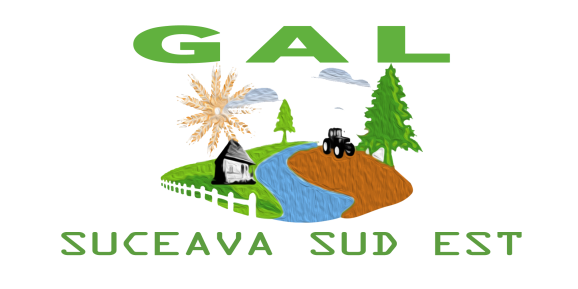 FIȘA DE VERIFICARE A CONFORMITĂȚII PROIECTULUIM5/ 2A – „DEZVOLTAREA DURABILĂ A SECTORULUI AGRICOL, COMPONENTA a) – INVESTIȚII ÎN EXPLOATAȚII AGRICOLE”Denumire solicitant: ..................................................... Titlul proiectului   …………………………………………………………… Data înregistrării proiectului la GAL: ..................................Data lansării apelului de selecție:……………………………….. Amplasare .................................................(localitate/localități) Statutul juridic ………………………………………………………………..Date personale (reprezentant legal al solicitantului) Nume:………………………………………………………………………........ Prenume:……………...……………………………………………………...... Funcţie:…………………………....................................................... Partea I1.Solicitantul a mai depus pentru verificare această cerere de finanţare în cadrul aceluiași apel de selecție?	DA	     NUDacă DA, de câte ori ?O dată     De două ori     Nu este cazul Prezenta cerere de finanţare este acceptată pentru verificare ?	DA	    NUdeoarece :aceasta a mai fost depusă de două ori, în cadrul aceluiași apel de selecție , conform fişelor de verificare: 	Nr. 	Din data      /     /           , Nr. 	      din data      /     /   aceasta a mai fost depusă în cadrul aceluiasi apel de selecție și a fost retrasă de către solicitant  DANUProiectul pentru care s-a solicitat finanțare este încadrat corect în măsura în care se regăsesc obiectivele proiectului? 	DA	    NUProiectul respectă cerințele menționate în Apelul de selecție? 	DA	    NUValoarea finanțării nerambursabile este de maximum 82.744,43 euro? 	DA	    NUSolicitantul are sediul social și, după caz, punctul /punctele de lucru în teritoriul GAL SUCEAVA SUD EST? 	DA	 NU  6.Investiția prevăzută prin proiect se realizează în teritoriul GAL SUCEAVA SUD-EST? 	  DA	 NUConcluzia verificării:Cererea de finanţare este : CONFORMĂ                                       NECONFORMĂ Observații:……………………………………………………………………………………………………………………………………………………………………………………………………………………………………………………………………………………………………… Aprobat, Manager GAL ___________________Nume/Prenume _______________________ Semnătura _______________________ Data_____/_____/___________Ştampila Verificat: Expert 2Nume/Prenume _______________________         Semnătura __________________________                        Data_____/_____/___________   Întocmit: Expert 1Nume/Prenume ______________________          Semnătura __________________________             Data_____/_____/___________                                                  Am luat la cunoştinţă: Reprezentant legalNume/Prenume ______________________ Semnătura ____________ Data_____/_____/______ Partea a II a - VERIFICAREA CONDIȚIILOR GENERALE DE CONFORMITATE I. Verificarea Cererii de finanţare1.Solicitantul a utilizat ultima variantă de pe site-ul GAL SUCEAVA-S.E. a Cererii de finanţare pentru Măsura 05/2A comp. a), în vigoare la momentul depunerii proiectului la GAL? DA     NU2. Dosarul Cererii de finanţare este legat (inclusiv cu spirale), iar documentele pe care le conţine sunt numerotate de către solicitant? DA     NU3. Referințele din Cererea de finanțare corespund cu numărul paginii la care se află documentele din Dosarul Cererii de finanțare? DA     NU4. Copia scanată a documentelor ataşate Cererii de finanţare este prezentată, în 2 exemplare, alături de forma electronică a Cererii de finanţare?DA     NU5. Dosarul original al Cererii de finanţare corespunde cu copia pe suport hârtie şi cea electronică? DA      NU6. Cererea de finanţare este completată și semnată de solicitant? Codul unic de identificare RO existent/atribuit……………………………… DA       NU7.Solicitantul a completat lista documentelor anexe obligatorii şi cele impuse de tipul măsurii?  DANU8.Solicitantul a atașat la Cererea de Finanțare toate documentele anexă obligatorii și cele impuse de tipul măsurii?DA        NU9.Solicitantul și-a însușit angajamentele corespunzătoare proiectului din Declaraţia pe propria răspundere a solicitantului ?DA        NU10.Solicitantul a datat și semnat Declaraţia pe propria răspundere a solicitantului? DA        NU11.Solicitantul a completat coloanele din bugetul indicativ? DA       NU12. Obiectivele, tipul de beneficiar, tipul de serviciu/investiție prezentate în Cererea de finanțare se încadrează în fișa măsurii din Strategia de Dezvoltare Locală a GAL SUCEAVA SUD EST?DA      NU13. Domeniul de intervențieîn care a fost încadrat proiectul, prezentat în Cererea de finanțare, corespunde Domeniului de intervenție prezentat în Strategia de Dezvoltare Locală, în cadrul măsurii respective?  DA      NU14. Solicitantul a depus Fundamentarea bugetului pe tipuri de cheltuieli corelate cu activitățile și rezultatele proiectului (numai pentru proiecte de servicii)? DA	 NU   NU ESTE CAZUL15. Solicitantul a completat Graficul calendaristic de implementare (numai pentru proiecte de servicii)?DA	 NU   NU ESTE CAZUL16. Indicatorii de monitorizare specifici domeniului de intervenție pe care este încadrat proiectul, inclusiv cei specifici teritoriului (dacă este cazul), prevăzuţi în fișa tehnică a măsurii din SDL, sunt completaţi de către solicitant?  DA       NU        DA cu diferențe	II. Verificarea documentelor anexatePrezenţa documentelor trebuie să fie atestată prin bifarea în tabelul la partea E/D a Cererii de finanţare. Dacă solicitantul nu ataşează anumite documente (neobligatorii) pentru că acestea nu corespund naturii proiectului, expertul va bifa căsuţele corespunzătoare „Nu este cazul” din partea dreaptă a tabelului și va înscrie în rubrica Observații motivul pentru care a bifat „Nu este cazul”. Verificarea copiilor documentelor anexate la cererea de finanţare cu originalele aflate la solicitant se efectuează prin bifarea căsuţei corespunzătoare din coloana „Concordanţă copie cu originalul”, unde este cazul.  Concluzia verificării conformităţii Cererii de finanţare este:	 CONFORMĂ                                       NECONFORMĂObservații:______________________________________________________________________________ Se completează la GAL : Aprobat, Manager GAL SUCEAVA SUD ESTNume/Prenume ________________________________________ Semnătura _______________________ Data_____/_____/___________ ŞtampilaVerificat: Expert 2Nume/Prenume ________________________          Semnătura __________________________                         Data_____/_____/___________   Întocmit: Expert  1Nume/Prenume ________________________          Semnătura __________________________                           Data_____/_____/___________                                                  Am luat la cunoştinţă, Reprezentant legal al solicitantului: Nume/Prenume ________________________ Semnătura ________________________Data_____/_____/___________ ASOCIAȚIA “GRUPUL DE ACȚIUNE LOCALĂ SUCEAVA SUD-EST”Indicatori de monitorizare Domeniul de intervenție principal Domeniul de intervenție principal Domeniul/i de intervenție secundar/e Numărul de locuri de muncă create (obligatoriu pentru toate proiectele) …………….. …………….. Număr de exploatații agricole/beneficiari sprijiniți …………….. …………….. DOCUMENT (pentru proiecte de investiții DOCUMENT (pentru proiecte de investiții Existenta documentului, daca este emis pe numele beneficiarului, daca este semnat si stampilat, daca are toate rubricile completate pt. CF, daca sunt valabile conform legislatiei in vigoare sau precizarilor din Apelul de selecție lansat de GAL SV-SE în cadrul căruia este depus proiectul  Existenta documentului, daca este emis pe numele beneficiarului, daca este semnat si stampilat, daca are toate rubricile completate pt. CF, daca sunt valabile conform legislatiei in vigoare sau precizarilor din Apelul de selecție lansat de GAL SV-SE în cadrul căruia este depus proiectul  Existenta documentului, daca este emis pe numele beneficiarului, daca este semnat si stampilat, daca are toate rubricile completate pt. CF, daca sunt valabile conform legislatiei in vigoare sau precizarilor din Apelul de selecție lansat de GAL SV-SE în cadrul căruia este depus proiectul  Existenta documentului, daca este emis pe numele beneficiarului, daca este semnat si stampilat, daca are toate rubricile completate pt. CF, daca sunt valabile conform legislatiei in vigoare sau precizarilor din Apelul de selecție lansat de GAL SV-SE în cadrul căruia este depus proiectul  Existenta documentului, daca este emis pe numele beneficiarului, daca este semnat si stampilat, daca are toate rubricile completate pt. CF, daca sunt valabile conform legislatiei in vigoare sau precizarilor din Apelul de selecție lansat de GAL SV-SE în cadrul căruia este depus proiectul  Existenta documentului, daca este emis pe numele beneficiarului, daca este semnat si stampilat, daca are toate rubricile completate pt. CF, daca sunt valabile conform legislatiei in vigoare sau precizarilor din Apelul de selecție lansat de GAL SV-SE în cadrul căruia este depus proiectul  Concordanţă copie/ original Concordanţă copie/ original DOCUMENT (pentru proiecte de investiții DOCUMENT (pentru proiecte de investiții DA DA NU NU Nu este cazul Nu este cazul 1. STUDIUL DE FEZABILITATE/STUDIUL DE FEZABILITATE însotit de Proiectul de înființare a plantației pomicole (dacă este cazul) (pentru achiziţiile simple se vor completa doar punctele care vizează acest tip de investiţie)Important! numai în cazul în care este mentionat codul CAEN și datele de identificare ale firmei de consultanta în Studiul de Fezabilitate cheltuielile privind consultanţa sunt eligibile. devizul general și devizele pe obiect trebuie să fie semnate de persoana care le-a întocmit şi ştampilate de elaboratorul documentaţiei se va ataşa „foaia de capăt”, care conţine semnăturile colectivului format din specialişti condus de un şef de proiect care a participat la elaborarea documentatiei și ştampila elaboratorului se va detalia capitolul 3 – Cheltuieli pentru proiectare şi asistență tehnică și capitolul 5 – Alte cheltuieli, 5.1 Organizare de șantier, prin devize care să justifice în detaliu sumele respective, cât şi pentru a putea fi urmarite în etapa de achiziţii şi autorizare plăţi părţile desenate din cadrul secţiunii B (planuri de amplasare în zona, planul general, relevee, secţiuni etc.), să fie semnate, ştampilate de către elaborator în cartusul indicator. în cazul în care solicitantul realizează în regie proprie constructiile în care va amplasa utilajele achiziţionate prin investiţia FEADR, cheltuielile cu realizarea construcţiei vor fi trecute în coloana „neeligibile”, va prezenta obligatoriu Studiul de Fezabilitate şi Certificatul de Urbanism pentru acestea. în cazul în care investiţia prevede utilaje cu montaj, solicitantul este obligat să evidenţieze montajul la capitolul 4.2 Montaj utilaj tehnologic din Bugetul indicativ al Proiectului, chiar daca montajul este inclus în oferta/ factura utilajului, cu valoare distinctă pentru a fi considerat cheltuială eligibilă. Dacă montajul se realizează în regie proprie, acesta se va evidenţia obligatoriu ca valoare în coloana „cheltuieli neeligibile”). Pentru servicii se vor prezenta devize defalcate cu estimarea costurilor (nr. experți, ore/ expert, costuri/ ora). În cazul în care investiţia cuprinde cheltuieli cu construcţii noi sau modernizari, se va prezenta calcul pentru investiţia specifică în care suma tuturor cheltuielilor cu construcţii şi instalaţii se raportează la mp de construcţie. Expertiza tehnică de specialitate asupra construcţiei existente Raportul privind stadiul fizic al lucrărilor.Memoriul justificativ- în cazul investițiilor care nu includ realizarea de lucrări cu construcții-montaj1. STUDIUL DE FEZABILITATE/STUDIUL DE FEZABILITATE însotit de Proiectul de înființare a plantației pomicole (dacă este cazul) (pentru achiziţiile simple se vor completa doar punctele care vizează acest tip de investiţie)Important! numai în cazul în care este mentionat codul CAEN și datele de identificare ale firmei de consultanta în Studiul de Fezabilitate cheltuielile privind consultanţa sunt eligibile. devizul general și devizele pe obiect trebuie să fie semnate de persoana care le-a întocmit şi ştampilate de elaboratorul documentaţiei se va ataşa „foaia de capăt”, care conţine semnăturile colectivului format din specialişti condus de un şef de proiect care a participat la elaborarea documentatiei și ştampila elaboratorului se va detalia capitolul 3 – Cheltuieli pentru proiectare şi asistență tehnică și capitolul 5 – Alte cheltuieli, 5.1 Organizare de șantier, prin devize care să justifice în detaliu sumele respective, cât şi pentru a putea fi urmarite în etapa de achiziţii şi autorizare plăţi părţile desenate din cadrul secţiunii B (planuri de amplasare în zona, planul general, relevee, secţiuni etc.), să fie semnate, ştampilate de către elaborator în cartusul indicator. în cazul în care solicitantul realizează în regie proprie constructiile în care va amplasa utilajele achiziţionate prin investiţia FEADR, cheltuielile cu realizarea construcţiei vor fi trecute în coloana „neeligibile”, va prezenta obligatoriu Studiul de Fezabilitate şi Certificatul de Urbanism pentru acestea. în cazul în care investiţia prevede utilaje cu montaj, solicitantul este obligat să evidenţieze montajul la capitolul 4.2 Montaj utilaj tehnologic din Bugetul indicativ al Proiectului, chiar daca montajul este inclus în oferta/ factura utilajului, cu valoare distinctă pentru a fi considerat cheltuială eligibilă. Dacă montajul se realizează în regie proprie, acesta se va evidenţia obligatoriu ca valoare în coloana „cheltuieli neeligibile”). Pentru servicii se vor prezenta devize defalcate cu estimarea costurilor (nr. experți, ore/ expert, costuri/ ora). În cazul în care investiţia cuprinde cheltuieli cu construcţii noi sau modernizari, se va prezenta calcul pentru investiţia specifică în care suma tuturor cheltuielilor cu construcţii şi instalaţii se raportează la mp de construcţie. Expertiza tehnică de specialitate asupra construcţiei existente Raportul privind stadiul fizic al lucrărilor.Memoriul justificativ- în cazul investițiilor care nu includ realizarea de lucrări cu construcții-montaj2.Situaţiile financiare (bilanţ – formularul 10, contul de profit şi pierderi - formularul 20, formularele 30 și 40), precedente anului depunerii proiectului înregistrate la Administraţia Financiară. În cazul în care solicitantul este înfiinţat cu cel puţin trei ani financiari înainte de anul depunerii Cererii de finanţare se vor depune ultimele trei situaţii financiare.SauDeclarația de inactivitate înregistrată la Administrația Financiară, în cazul solicitanților care nu au desfășurat activitate anterior depunerii proiectuluiSauPentru persoane juridice, întreprinderi familiale și întreprinderi individuale:Delacrația specială privind veniturile realizate în anul precendent depunerii proiectului înregistrată la Administrația Financiară (formularul 200 însoțit de Anexele la Formular) în care rezultatul brut obținut anual să fie pozitiv (inclusiv 0) și/sau Declarația privind veniturile din activități agricole impuse pe norme de venit (formularul 221)sauPentru solicitanții a căror activitate a fost afectată de calamități naturale (inundații, seceta excesivă etc) se vor prezenta şi: • Situaţiile financiare (bilanţ – formularul 10, cont de profit și pierderi – formularul 20, formularele 30 și 40) din unul din ultimii trei ani precedenți anului depunerii proiectului, în care producția nu a fost calamitată iar rezultatul operațional (rezultatul de exploatare din bilanț) să fie pozitiv (inclusiv 0), înregistrate la Administratia Financiara.Pentru anii calamitați solicitantul va prezenta un document (ex.: Proces verbal de constatare și evaluare a pagubelor) emis de organismele abilitate (ex.: Comitetul local pentru situații de urgență)2.Situaţiile financiare (bilanţ – formularul 10, contul de profit şi pierderi - formularul 20, formularele 30 și 40), precedente anului depunerii proiectului înregistrate la Administraţia Financiară. În cazul în care solicitantul este înfiinţat cu cel puţin trei ani financiari înainte de anul depunerii Cererii de finanţare se vor depune ultimele trei situaţii financiare.SauDeclarația de inactivitate înregistrată la Administrația Financiară, în cazul solicitanților care nu au desfășurat activitate anterior depunerii proiectuluiSauPentru persoane juridice, întreprinderi familiale și întreprinderi individuale:Delacrația specială privind veniturile realizate în anul precendent depunerii proiectului înregistrată la Administrația Financiară (formularul 200 însoțit de Anexele la Formular) în care rezultatul brut obținut anual să fie pozitiv (inclusiv 0) și/sau Declarația privind veniturile din activități agricole impuse pe norme de venit (formularul 221)sauPentru solicitanții a căror activitate a fost afectată de calamități naturale (inundații, seceta excesivă etc) se vor prezenta şi: • Situaţiile financiare (bilanţ – formularul 10, cont de profit și pierderi – formularul 20, formularele 30 și 40) din unul din ultimii trei ani precedenți anului depunerii proiectului, în care producția nu a fost calamitată iar rezultatul operațional (rezultatul de exploatare din bilanț) să fie pozitiv (inclusiv 0), înregistrate la Administratia Financiara.Pentru anii calamitați solicitantul va prezenta un document (ex.: Proces verbal de constatare și evaluare a pagubelor) emis de organismele abilitate (ex.: Comitetul local pentru situații de urgență)3.a1). DOCUMENTE SOLICITATE PENTRU TERENUL AGRICOL AFERENT PLANTAȚIILOR DE VIȚĂ DE VIE PENTRU STRUGURI DE MASĂ EXISTENTE/NOU ÎNFIINȚATE ȘI A ALTOR PLANTAȚII:COPIE DUPĂ DOCUMENTUL AUTENTIFICAT LA NOTAR CARE ATESTĂ DREPTUL DE PROPRIETATE asupra terenului şi/ sau tabel centralizator emis de Primărie semnat de persoanele autorizate conform legii, conţinând sumarul contractelor dearendare cu suprafeţele luate în arendă pe categorii de folosinţă, perioada de arendare care trebuie să fie de cel puţin 10 ani/ 15 ani ( in cazul plantatiilor pomicole) începând cu anul depunerii cererii de finanţare şi/ sau contractul de concesiune care să certifice dreptul de folosinţă al terenului cel puţin 10 ani începând cu anul depunerii cererii de finanţare.Contractul de concesiune va fi însoţit de adresa emisă de concedent şi trebuie să conţină:- situaţia privind respectarea clauzelor contractuale și dacă este în graficul de realizare a investiţiilor prevăzute în contract şi alte clauze;· suprafaţa concesionată la zi (dacă pentru suprafaţa concesionată există solicitări privind retrocedarea sau diminuarea, și dacă da, să se menţioneze care este suprafaţa supusă acestui proces)- Pentru cooperative agricole, societăţi cooperative agricole, grupuri deproducatori, se vor prezenta documentele prevăzute mai sus pentru toţi membrii fermieri ai acestor solicitanţia2) În cazul Societăţilor agricole se ataşează tabelul centralizator emis de catre Societatea agricolă, care va cuprinde suprafeţele aduse în folosinţa societăţii, numele membrilor fermieri care le deţin în proprietate şi perioada pe care terenul a fost adus în folosinţa societăţii, care trebuie să fie de minim 10 ani.b) DOCUMENTE SOLICITATE PENTRU IMOBILUL (CLĂDIRILE ŞI/ SAU TERENURILE) pe care sunt/ vor fi realizate investiţiile:b1) ACTUL DE PROPRIETATE ASUPRA CLĂDIRII sau CONTRACT DE CONCESIUNE SAU ALT DOCUMENT ÎNCHEIAT LA NOTARIAT care să certifice dreptul de folosinţă asupra clădirii pe o perioadă de cel puțin 10 ani începând cu anul depunerii cererii de finanţare, care să confere titularului dreptul de execuție a lucrărilor de construcții, în conformitate cu prevederile Legii nr.50/1991, republicată, cu modificările și completările ulterioare, având în vedere tipul de investiție propusă prin proiect;b2). DOCUMENTUL CARE ATESTĂ DREPTUL DE PROPRIETATE ASUPRA TERENULUI, CONTRACT DE CONCESIUNE SAU ALT DOCUMENT ÎNCHEIAT LA NOTARIAT, care să certifice dreptul de folosinţă al terenului pe o perioadă de cel puțin 10 ani începând cu anul depunerii cererii de finanțare, care să confere titularului dreptul de execuție a lucrărilor de construcții, în conformitate cu prevederile Legii 50/1991, republicată,cu modificările și completările ulterioare, având în vedere tipul de investiție propusă prin proiect;Contractul de concesiune va fi însoţit de adresa emisă de concedent şi trebuie să conţină:- situaţia privind respectarea clauzelor contractuale și dacă este în graficul de realizare a investiţiilor prevăzute în contract şi alte clauze;- suprafaţa concesionată la zi (dacă pentru suprafaţa concesionată există solicitări privind retrocedarea sau diminuarea, și dacă da, să se menţioneze care este suprafaţa supusă acestui proces) pentru terenul pe care este amplasată clădirea.b3) EXTRAS DE CARTE FUNCIARĂ SAU DOCUMENT CARE SĂ CERTIFICE CĂ NU AU FOST FINALIZATE LUCRĂRILE DE CADASTRU, pentru cererile de finanţare care vizează investiţii de lucrări privind construcţiile noi sau modernizări ale acestora.Atenţie! În situatia în care imobilul pe care se execută investiţia nu este liber de sarcini (gajat pentru un credit), se va depune acordul creditorului privind executia investitiei şi graficul de rambursare a creditului.c) DOCUMENT PENTRU EFECTIVUL DE ANIMALE DEŢINUT ÎN PROPRIETATE:1) EXTRAS DIN REGISTRUL EXPLOATAȚIEI emis de ANSVSA/DSVSAcu cel mult 30 de zile înainte de data depunerii Cererii de Finanțare, din care să rezulte efectivul de animale deţinut, însoţit de formular de mişcare ANSVSA/DSVSA (Anexa 4 din Normele sanitare veterinare ale Ordinului ANSVSA nr. 40/2010);Pentru exploataţiile agricole care deţin păsări şi albine – ADEVERINȚĂ ELIBERATĂ DE MEDICUL VETERINAR DE CIRCUMSCRIPȚIE, emisă cu cel mult 30 de zile înainte de data depunerii CF, din care rezultă numărul păsărilor şi al familiilor de albine şi data înscrierii solicitantului în Registrul Exploataţiei. Pentru cooperative agricole, societăţi cooperative agricole, grupuri de producători, se vor prezenta documentele prevăzute la punctul c) pentru toţi membrii acestor solicitanţi.2) PAŞAPORTUL emis de ANZ pentru ecvideele (cabalinele) cu rasă şi origine.3.a1). DOCUMENTE SOLICITATE PENTRU TERENUL AGRICOL AFERENT PLANTAȚIILOR DE VIȚĂ DE VIE PENTRU STRUGURI DE MASĂ EXISTENTE/NOU ÎNFIINȚATE ȘI A ALTOR PLANTAȚII:COPIE DUPĂ DOCUMENTUL AUTENTIFICAT LA NOTAR CARE ATESTĂ DREPTUL DE PROPRIETATE asupra terenului şi/ sau tabel centralizator emis de Primărie semnat de persoanele autorizate conform legii, conţinând sumarul contractelor dearendare cu suprafeţele luate în arendă pe categorii de folosinţă, perioada de arendare care trebuie să fie de cel puţin 10 ani/ 15 ani ( in cazul plantatiilor pomicole) începând cu anul depunerii cererii de finanţare şi/ sau contractul de concesiune care să certifice dreptul de folosinţă al terenului cel puţin 10 ani începând cu anul depunerii cererii de finanţare.Contractul de concesiune va fi însoţit de adresa emisă de concedent şi trebuie să conţină:- situaţia privind respectarea clauzelor contractuale și dacă este în graficul de realizare a investiţiilor prevăzute în contract şi alte clauze;· suprafaţa concesionată la zi (dacă pentru suprafaţa concesionată există solicitări privind retrocedarea sau diminuarea, și dacă da, să se menţioneze care este suprafaţa supusă acestui proces)- Pentru cooperative agricole, societăţi cooperative agricole, grupuri deproducatori, se vor prezenta documentele prevăzute mai sus pentru toţi membrii fermieri ai acestor solicitanţia2) În cazul Societăţilor agricole se ataşează tabelul centralizator emis de catre Societatea agricolă, care va cuprinde suprafeţele aduse în folosinţa societăţii, numele membrilor fermieri care le deţin în proprietate şi perioada pe care terenul a fost adus în folosinţa societăţii, care trebuie să fie de minim 10 ani.b) DOCUMENTE SOLICITATE PENTRU IMOBILUL (CLĂDIRILE ŞI/ SAU TERENURILE) pe care sunt/ vor fi realizate investiţiile:b1) ACTUL DE PROPRIETATE ASUPRA CLĂDIRII sau CONTRACT DE CONCESIUNE SAU ALT DOCUMENT ÎNCHEIAT LA NOTARIAT care să certifice dreptul de folosinţă asupra clădirii pe o perioadă de cel puțin 10 ani începând cu anul depunerii cererii de finanţare, care să confere titularului dreptul de execuție a lucrărilor de construcții, în conformitate cu prevederile Legii nr.50/1991, republicată, cu modificările și completările ulterioare, având în vedere tipul de investiție propusă prin proiect;b2). DOCUMENTUL CARE ATESTĂ DREPTUL DE PROPRIETATE ASUPRA TERENULUI, CONTRACT DE CONCESIUNE SAU ALT DOCUMENT ÎNCHEIAT LA NOTARIAT, care să certifice dreptul de folosinţă al terenului pe o perioadă de cel puțin 10 ani începând cu anul depunerii cererii de finanțare, care să confere titularului dreptul de execuție a lucrărilor de construcții, în conformitate cu prevederile Legii 50/1991, republicată,cu modificările și completările ulterioare, având în vedere tipul de investiție propusă prin proiect;Contractul de concesiune va fi însoţit de adresa emisă de concedent şi trebuie să conţină:- situaţia privind respectarea clauzelor contractuale și dacă este în graficul de realizare a investiţiilor prevăzute în contract şi alte clauze;- suprafaţa concesionată la zi (dacă pentru suprafaţa concesionată există solicitări privind retrocedarea sau diminuarea, și dacă da, să se menţioneze care este suprafaţa supusă acestui proces) pentru terenul pe care este amplasată clădirea.b3) EXTRAS DE CARTE FUNCIARĂ SAU DOCUMENT CARE SĂ CERTIFICE CĂ NU AU FOST FINALIZATE LUCRĂRILE DE CADASTRU, pentru cererile de finanţare care vizează investiţii de lucrări privind construcţiile noi sau modernizări ale acestora.Atenţie! În situatia în care imobilul pe care se execută investiţia nu este liber de sarcini (gajat pentru un credit), se va depune acordul creditorului privind executia investitiei şi graficul de rambursare a creditului.c) DOCUMENT PENTRU EFECTIVUL DE ANIMALE DEŢINUT ÎN PROPRIETATE:1) EXTRAS DIN REGISTRUL EXPLOATAȚIEI emis de ANSVSA/DSVSAcu cel mult 30 de zile înainte de data depunerii Cererii de Finanțare, din care să rezulte efectivul de animale deţinut, însoţit de formular de mişcare ANSVSA/DSVSA (Anexa 4 din Normele sanitare veterinare ale Ordinului ANSVSA nr. 40/2010);Pentru exploataţiile agricole care deţin păsări şi albine – ADEVERINȚĂ ELIBERATĂ DE MEDICUL VETERINAR DE CIRCUMSCRIPȚIE, emisă cu cel mult 30 de zile înainte de data depunerii CF, din care rezultă numărul păsărilor şi al familiilor de albine şi data înscrierii solicitantului în Registrul Exploataţiei. Pentru cooperative agricole, societăţi cooperative agricole, grupuri de producători, se vor prezenta documentele prevăzute la punctul c) pentru toţi membrii acestor solicitanţi.2) PAŞAPORTUL emis de ANZ pentru ecvideele (cabalinele) cu rasă şi origine.4. CERTIFICAT DE URBANISM pentru proiecte care prevăd construcţii (noi, extinderi sau modernizări). Certificatul de urbanism nu trebuie însoţit de avizele mentionate ca necesare fazei urmatoare de autorizare. 4. CERTIFICAT DE URBANISM pentru proiecte care prevăd construcţii (noi, extinderi sau modernizări). Certificatul de urbanism nu trebuie însoţit de avizele mentionate ca necesare fazei urmatoare de autorizare. Dacă proiectul impune: Doc 9.1- conform anexei E din CF5.AUTORIZAŢIE SANITARĂ/ NOTIFICARE de constatare a conformităţii cu legislaţia sanitară emise cu cel mult un an înaintea depunerii Cererii de finanţare, pentru unitățile care se modernizează și se autorizează/avizează conform legislației în vigoare.Dacă proiectul impune: Doc 9.1- conform anexei E din CF5.AUTORIZAŢIE SANITARĂ/ NOTIFICARE de constatare a conformităţii cu legislaţia sanitară emise cu cel mult un an înaintea depunerii Cererii de finanţare, pentru unitățile care se modernizează și se autorizează/avizează conform legislației în vigoare.Doc 10-conform anexei E din CF6.a) Hotarăre judecătorească definitivă pronunţată pe baza actului de constituire și a statutului propriu în cazul Societăţilor agricole, însoțită de Statutul Societății agricole; b). Statut pentru Societatea cooperativă agricolă (înfiinţată în baza Legii nr. 1/ 2005, ), Cooperativa agricolă (înfiinţată în baza Legii nr. 566/ 2004) cu modificările și completările ulterioare și Composesoratele, obștile și alte forme asociative de proprietate asupra terenurilor (menţionate în Legea nr. 1/2000 pentru reconstituirea dreptului de proprietate asupra terenurilor agricole şi celor forestiere, cu modificările și completările ulterioare), din care să reiasă ca acestea se încadreaza în categoria: societate cooperativa agricolă, cooperativă agricola sau fermier în conformitate cu art 7, alin (21) din OUG 3/2015, cu completările și modificările ulterioare; c). Document de înființare a Institutelor de Cercetare, a Centrelor, staţiunilor şi unităţilor de cercetare –dezvoltareşi didactice din domeniul agricolDoc 10-conform anexei E din CF6.a) Hotarăre judecătorească definitivă pronunţată pe baza actului de constituire și a statutului propriu în cazul Societăţilor agricole, însoțită de Statutul Societății agricole; b). Statut pentru Societatea cooperativă agricolă (înfiinţată în baza Legii nr. 1/ 2005, ), Cooperativa agricolă (înfiinţată în baza Legii nr. 566/ 2004) cu modificările și completările ulterioare și Composesoratele, obștile și alte forme asociative de proprietate asupra terenurilor (menţionate în Legea nr. 1/2000 pentru reconstituirea dreptului de proprietate asupra terenurilor agricole şi celor forestiere, cu modificările și completările ulterioare), din care să reiasă ca acestea se încadreaza în categoria: societate cooperativa agricolă, cooperativă agricola sau fermier în conformitate cu art 7, alin (21) din OUG 3/2015, cu completările și modificările ulterioare; c). Document de înființare a Institutelor de Cercetare, a Centrelor, staţiunilor şi unităţilor de cercetare –dezvoltareşi didactice din domeniul agricol7.  Doc. 11- conform anexei E din CF7.1. Diplomă de studii superioare îndomeniul agricol, agro-alimentar, veterinar, economie agrară, mecanică agricolă, inginerie economica în agricultura și dezvoltare rurală sau, după caz, adeverinţă de absolvire a studiilor respective, însoţită de foaia matricolă pentru cei care au absolvit în ultimele 12 luni; 7.2. Diplomă de absolvire studii postliceale şi liceale în domeniul agricol, agro-alimentar, veterinar, economie agrară, mecanică agricolă. 7.3. Diploma de absolvire a școlii profesionale sau diploma/certificat de calificare ce atestă formarea profesională/certificat de competențe emis de un centru de evaluare și certificare a competentelor profesionale obtinute pe alte căi decât cele formale, care trebuie deasemenea să fie autorizat de Autoritatea Nationala pentru Calificari care conferă un nivel minim de calificare în domeniu agricol, agro-alimentar, veterinar, economie agrară, mecanică agricolă. 7.4. Foaia matricolă pentru cel puțin 2 ani de facultate în domeniul agricol, agro-alimentar, veterinar, economie agrară, mecanică agricolă, inginerie economica în agricultura și dezvoltare rurală. Atenţie! Documentele se pot prezenta pentru responsabilul legal (tânărul fermier care se instalează, fiind managerul exploataţiei) sau pentru angajatul care deţine funcţia de manager al exploataţiei agricole. În cel de-al doilea caz se vor prezenta şi documentele care să certifice poziția persoanei în societate. 7.5. Extras din Registrul General De Evidență A Salariaților care să ateste înregistrarea contractului individual de muncă. Atenţie! Diplomele de studii/ Certificatele vor fi emise de către o instituție autorizată/acreditată de Ministerul Educatiei, Cercetarii, Tineretului şi Sportului, iar documentul care atestă formarea profesională, trebuie să fie recunoscut de Autoritatea Națională pentru Certificare.Se poate accepta adeverința de absolvire a cursului de pregătire profesională în domeniu, cuobligativitatea prezentării diplomei/certificatului/documentului final în etapa de contractare.7.  Doc. 11- conform anexei E din CF7.1. Diplomă de studii superioare îndomeniul agricol, agro-alimentar, veterinar, economie agrară, mecanică agricolă, inginerie economica în agricultura și dezvoltare rurală sau, după caz, adeverinţă de absolvire a studiilor respective, însoţită de foaia matricolă pentru cei care au absolvit în ultimele 12 luni; 7.2. Diplomă de absolvire studii postliceale şi liceale în domeniul agricol, agro-alimentar, veterinar, economie agrară, mecanică agricolă. 7.3. Diploma de absolvire a școlii profesionale sau diploma/certificat de calificare ce atestă formarea profesională/certificat de competențe emis de un centru de evaluare și certificare a competentelor profesionale obtinute pe alte căi decât cele formale, care trebuie deasemenea să fie autorizat de Autoritatea Nationala pentru Calificari care conferă un nivel minim de calificare în domeniu agricol, agro-alimentar, veterinar, economie agrară, mecanică agricolă. 7.4. Foaia matricolă pentru cel puțin 2 ani de facultate în domeniul agricol, agro-alimentar, veterinar, economie agrară, mecanică agricolă, inginerie economica în agricultura și dezvoltare rurală. Atenţie! Documentele se pot prezenta pentru responsabilul legal (tânărul fermier care se instalează, fiind managerul exploataţiei) sau pentru angajatul care deţine funcţia de manager al exploataţiei agricole. În cel de-al doilea caz se vor prezenta şi documentele care să certifice poziția persoanei în societate. 7.5. Extras din Registrul General De Evidență A Salariaților care să ateste înregistrarea contractului individual de muncă. Atenţie! Diplomele de studii/ Certificatele vor fi emise de către o instituție autorizată/acreditată de Ministerul Educatiei, Cercetarii, Tineretului şi Sportului, iar documentul care atestă formarea profesională, trebuie să fie recunoscut de Autoritatea Națională pentru Certificare.Se poate accepta adeverința de absolvire a cursului de pregătire profesională în domeniu, cuobligativitatea prezentării diplomei/certificatului/documentului final în etapa de contractare.În cazul investiţiilor privind irigaţiile: Doc. 12- conform anexei E din CFAviz de gospodarirea apelor/ notificarea de începere a execuţiei, în cazul investiţiilor noisauAutorizație de gospodărire / notificare de punere în funcțiune, în cazul funcţionării sistemului de irigaţii. Aviz emis de ANIF (dacă este cazul) Document emis deOUAI privind acordul de branşare (dacă este cazul)Document privind acordul de branșare emis de entitatea care administrează sursa de apă (dacă este cazul)În cazul investiţiilor privind irigaţiile: Doc. 12- conform anexei E din CFAviz de gospodarirea apelor/ notificarea de începere a execuţiei, în cazul investiţiilor noisauAutorizație de gospodărire / notificare de punere în funcțiune, în cazul funcţionării sistemului de irigaţii. Aviz emis de ANIF (dacă este cazul) Document emis deOUAI privind acordul de branşare (dacă este cazul)Document privind acordul de branșare emis de entitatea care administrează sursa de apă (dacă este cazul)9. Dacă proiectul impune:Doc. 13- conform anexei E din CF9.1. Autorizația de producere a semințelor și materialului săditor/Autorizația de producere și prelucrare a semințelor și materialului săditor/Autorizația de producere, prelucrare și comercializare a semințelor și materialului săditor Documente solicitate producatorilor agricoli: factura fiscala de achizitii a semintelor, şi documentul oficial de certificare a lotului de samanta/ buletinul de analiza oficiala cu menţiunea „sămânţă admisă pentru însămânţare” sau „necesar propriu”/ documentul de calitate și conformitate al furnizorului/ orice alt document echivalent documentelor menţionate (ex: eticheta oficială). 9.2. Certificatul de origine pentru animale de rasă indigenă eliberat de Asociații ale crescătorilor sau Organizațiile de ameliorare, autorizate de ANZ Doc. 14- conform anexei E din CF9.3. Document emis de către organizatia interprofesională pentru produsele agroalimentare (OIPA), din care să reiasă că solicitantul și , daca este cazul, tertele persoane cu care acesta incheie precontracte, are/au calitatea de membru al acesteia, însoţit de documentul de înfiinţare al OIPA (act constitutiv și statut), document avizat de consiliul directorSe va lua în considerare atât documentul avizat de către Preşedintele Consiliului Director cât și de o altă persoană împuternicită de Consiliul Director conform prevederilor statutului. În acest caz, pe lângă documentul emis de OIPA din care sa reiasă ca solicitantul este membru al acesteia, solicitantul trebuie sa prezinte şi Hotărârea Consiliului Director de împuternicire a Preşedintelui Consiliului Director sau a unei alte persoane din cadrul Consiliului Director, conform prevederilor statutului, în vederea semnării acestor documente. Doc. 15.1- conform anexei E din CF9.4 Precontractele cu membrii OIPA Doc. 15.2- conform anexei E din CF   9.5. Precontractele cu persoane juridice prin care se realizează comercializarea produselor proprii.9. Dacă proiectul impune:Doc. 13- conform anexei E din CF9.1. Autorizația de producere a semințelor și materialului săditor/Autorizația de producere și prelucrare a semințelor și materialului săditor/Autorizația de producere, prelucrare și comercializare a semințelor și materialului săditor Documente solicitate producatorilor agricoli: factura fiscala de achizitii a semintelor, şi documentul oficial de certificare a lotului de samanta/ buletinul de analiza oficiala cu menţiunea „sămânţă admisă pentru însămânţare” sau „necesar propriu”/ documentul de calitate și conformitate al furnizorului/ orice alt document echivalent documentelor menţionate (ex: eticheta oficială). 9.2. Certificatul de origine pentru animale de rasă indigenă eliberat de Asociații ale crescătorilor sau Organizațiile de ameliorare, autorizate de ANZ Doc. 14- conform anexei E din CF9.3. Document emis de către organizatia interprofesională pentru produsele agroalimentare (OIPA), din care să reiasă că solicitantul și , daca este cazul, tertele persoane cu care acesta incheie precontracte, are/au calitatea de membru al acesteia, însoţit de documentul de înfiinţare al OIPA (act constitutiv și statut), document avizat de consiliul directorSe va lua în considerare atât documentul avizat de către Preşedintele Consiliului Director cât și de o altă persoană împuternicită de Consiliul Director conform prevederilor statutului. În acest caz, pe lângă documentul emis de OIPA din care sa reiasă ca solicitantul este membru al acesteia, solicitantul trebuie sa prezinte şi Hotărârea Consiliului Director de împuternicire a Preşedintelui Consiliului Director sau a unei alte persoane din cadrul Consiliului Director, conform prevederilor statutului, în vederea semnării acestor documente. Doc. 15.1- conform anexei E din CF9.4 Precontractele cu membrii OIPA Doc. 15.2- conform anexei E din CF   9.5. Precontractele cu persoane juridice prin care se realizează comercializarea produselor proprii.Doc. 16- conform anexei E din CF9.6  Dacă proiectul impune: Doc.17- conform anexei E din CF17.1. Fişa de înregistrare a producătorilor în agricultură ecologică, eliberata de daj, însoțită de contractul încheiat cu un organism de inspecție și certificare17.2. Certificat de conformitate a produselor agroalimentare ecologice emis de un organism de inspecţie şi certificare, conform prevederilor OUG 34/2000 privind produsele agroalimentare ecologice cu completările și modificările ulterioare pentru aprobarea regulilor privind organizarea sistemului de inspecție și certificare în agricultura ecologică (pentru modernizări în vederea obținerii unui produs existent).9.7Dacă proiectul impune: Doc.18- conform anexei E din CFStudiu ospa județean privind nota de bonitare a terenurilor agricole în cazul exploatațiilor agricole din sectorul vegetal, însoțit de aviz icpa pentru încadrarea proiectului în potenţialul agricol9.8Dacă proiectul impune: Doc.19- conform anexei E din CFAcordul de principiu privind includerea generatoarelor terestre antigrindina în Sistemul National de Antigrindina si Crestere a Precipitatiilor (la depunere), emis de Autoritatea pentru Administrarea Sistemului National de Antigrindina si Crestere a Precipitatiilor.9.9 Autorizația de plantare9.10 Autorizatia de defrișare9.11 Document din care să rezulte că materialul de plantare fructifer este inclus în Cataloagele oficiale ale statelor memebre UE sau care se regăsesc în cataloagele producătorilor comerciali de material de plantare fructiferDoc. 16- conform anexei E din CF9.6  Dacă proiectul impune: Doc.17- conform anexei E din CF17.1. Fişa de înregistrare a producătorilor în agricultură ecologică, eliberata de daj, însoțită de contractul încheiat cu un organism de inspecție și certificare17.2. Certificat de conformitate a produselor agroalimentare ecologice emis de un organism de inspecţie şi certificare, conform prevederilor OUG 34/2000 privind produsele agroalimentare ecologice cu completările și modificările ulterioare pentru aprobarea regulilor privind organizarea sistemului de inspecție și certificare în agricultura ecologică (pentru modernizări în vederea obținerii unui produs existent).9.7Dacă proiectul impune: Doc.18- conform anexei E din CFStudiu ospa județean privind nota de bonitare a terenurilor agricole în cazul exploatațiilor agricole din sectorul vegetal, însoțit de aviz icpa pentru încadrarea proiectului în potenţialul agricol9.8Dacă proiectul impune: Doc.19- conform anexei E din CFAcordul de principiu privind includerea generatoarelor terestre antigrindina în Sistemul National de Antigrindina si Crestere a Precipitatiilor (la depunere), emis de Autoritatea pentru Administrarea Sistemului National de Antigrindina si Crestere a Precipitatiilor.9.9 Autorizația de plantare9.10 Autorizatia de defrișare9.11 Document din care să rezulte că materialul de plantare fructifer este inclus în Cataloagele oficiale ale statelor memebre UE sau care se regăsesc în cataloagele producătorilor comerciali de material de plantare fructifer10. Dacă proiectul impune: Doc. 20- conform anexei E din CFDocument emis de Cooperativa/Grupul de producători din care să reiasă că solicitantul și, dacă este cazul, terțele persoane cu care acesta încheie precontracte, are/au calitatea de membru a/al acesteia/acestuia, însoțit de statutul Cooperativei.Și/sauDacă proiectul impune: Precontracte cu un membru/membrii al/ai Cooperativei/ Grupului de producători sau direct cu Cooperativa/Grupul de producători din care face parte în vederea procesării/ comercializării producției proprii.10. Dacă proiectul impune: Doc. 20- conform anexei E din CFDocument emis de Cooperativa/Grupul de producători din care să reiasă că solicitantul și, dacă este cazul, terțele persoane cu care acesta încheie precontracte, are/au calitatea de membru a/al acesteia/acestuia, însoțit de statutul Cooperativei.Și/sauDacă proiectul impune: Precontracte cu un membru/membrii al/ai Cooperativei/ Grupului de producători sau direct cu Cooperativa/Grupul de producători din care face parte în vederea procesării/ comercializării producției proprii.11. Copia actului de identitate Doc. 21- conform anexei E din CFal reprezentantului legal de proiect (asociat unic/ asociat majoritar/ administrator);11. Copia actului de identitate Doc. 21- conform anexei E din CFal reprezentantului legal de proiect (asociat unic/ asociat majoritar/ administrator);Doc. 21- conform anexei E din CF12. Declarația prin care beneficiarul se angajează să raporteze către GAL toate plățile aferente proiectului selectat, ce vor fi efectuate de AFIR către beneficiar, în maximum 5 zile lucrătoare de la data efectuării plății.Modelul Declarației este disponibil pe www.galsuceavasudest.roDoc. 21- conform anexei E din CF12. Declarația prin care beneficiarul se angajează să raporteze către GAL toate plățile aferente proiectului selectat, ce vor fi efectuate de AFIR către beneficiar, în maximum 5 zile lucrătoare de la data efectuării plății.Modelul Declarației este disponibil pe www.galsuceavasudest.ro13. Alte documente justificative  Doc. 21 – conform anexei E din CF- copie conform cu originalul după Registrul Agricol- certificat de inregistrare în Registrul Unic de identificare  ( APIA)- Certificat constatator ONRC în varianta extinsă-Declaratie pe propria răspundere privind asigurarea mentenanței investiției ( Anexa 14.2)- Declaratie angajament privind utilizarea co-finantării ( anexa 13)																													13. Alte documente justificative  Doc. 21 – conform anexei E din CF- copie conform cu originalul după Registrul Agricol- certificat de inregistrare în Registrul Unic de identificare  ( APIA)- Certificat constatator ONRC în varianta extinsă-Declaratie pe propria răspundere privind asigurarea mentenanței investiției ( Anexa 14.2)- Declaratie angajament privind utilizarea co-finantării ( anexa 13)																													